Hva er viktig for DEG i fremtidens Flakstad? 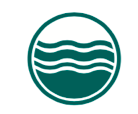 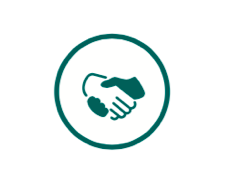 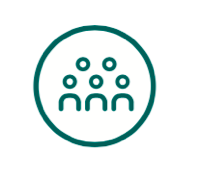 Flakstad kommune skal utarbeide ny samfunnsplan for perioden 2019 – 2031, og trenger DINE innspill!Alle kommuner skal ha en samlet kommuneplan. Kommuneplanen skal bestå av en samfunnsdel med en handlingsdel, og en arealdel. Flakstad kommune er nå i gang med å utarbeide ny kommuneplan (samfunnsdelen), som skal gjelde for perioden 2019 - 2031. I den forbindelse inviteres innbyggere i Flakstad til å gi sine innspill til framtidig utvikling i Flakstad. Herunder hvilke visjoner og mål kommunen bør arbeide for å nå, i perioden frem til 2031.Kommuneplanens samfunnsdel skal synliggjøre utfordringer, mål og strategier for kommunen som organisasjon, og fastsette overordnende mål for sektorplanlegging, og retningslinjer for hvordan vedtatte mål og strategier skal gjennomføres i den kommunale virksomheten. Formannskapet har med bakgrunn i forutgående høring vedtatt et planprogram med 12 prioriterte fokusområder for kommuneplanens samfunnsdel (sak 059/18):Demografiske utfordringerOmdømmebygging Folkehelse og frivillig sektorBarn og unge De over 65Samferdsel og infrastrukturNæringsutviklingBoligpolitikkMiljø, energi og bærekraftLokaldemokratiets statusKommunen som tjenesteyter Arealstrategi Arbeidet med kommuneplanens samfunnsdel startet formelt opp 1. september, og vil pågå frem til våren 2019. Det tas sikte på at kommunestyret kan vedta planen våren 2019. Flakstad kommune har valgt kunnskapsbedriften SALT som prosjektleder for kommuneplanarbeidet (www.salt.nu)Innbyggerne inviteres til å delta i planprosessen og gi sine innspill på flere ulike måter. Du kan delta på innspillsmøter og arrangementer i regi av kommuneplanarbeidet, oppsøke vår kommuneplan-stand på varehuset, besvare spørreundersøkelse, foreslå ny visjon for Flakstad kommune, eller delta i konkurransen #mittflakstad. For mer informasjon se nedenfor.Visjoner for en god framtidKommuneplanens samfunnsdel skal inneholde visjon og overordnede mål for Flakstad kommune. En visjon vil si et bilde på hvordan man ønsker at Flakstad kommune skal være. Visjonen bør være attraktiv, vitaliserende, samlende og troverdig. Dagens visjon i kommuneplanen for Flakstad fra 2007 er «Flakstad – kystkommune med livskvalitet, framtidsvyer og plass til flere.»Innbyggerne vil på innspillsmøter og arrangementer bli invitert til å gi sine forslag til ny visjon for Flakstad kommune frem mot 2031. Momenter som er aktuelle å diskutere i den forbindelse:Hvilke visjoner skal vi ha for Flakstad kommune?Hva er vår identitet?Hvilke verdier skal prege kommunen?Hvilke overordnede mål skal Flakstad ha?#mittflakstad Et bilde sier mer enn tusen ord. Hva er Flakstad for deg? Gi dine innspill til hva DU synes er viktig i Flakstad gjennom #mittflakstad på Instagram. Skriv gjerne en kort bildetekst som forteller hvorfor akkurat dette motivet betyr noe for deg. Alle bidrag vil bli brukt som innspill til kommunedelplanen. SALT kårer ukesvinnere som vil få sine bilder presentert på Flakstad kommunes hjemmesider og på Facebook.2 heldige vinnere får gavekort på kr 1.000 hos Schibevaag AdventureKonkurransen pågår frem til 15. januarDelta i spørreundersøkelseBesvar elektronisk spørreundersøkelse ved å trykke på linken i artikkelen på hjemmesiden. Aktuelle datoer for kommende arrangementer:   8. November: 	Stand på varehuset på Ramberg 20. November: 	Framtidsworkshop, Mølnarodden grendehus 21. November: 	Framtidsworkshop, U.L Lysbøen Ramberg 26. November: 	Framtidsworkshop, Skjelfjord ungdomshus27. November: 	Temamøte for næringslivet, Nusfjord 28. November: 	Framtidsworkshop, Fredvang ungdomshus29. November: 	Framtidsworkshop, Napp ungdomshusBli med og gi dine innspill til framtidens Flakstad!Flere arrangementer kommer. Se etter lokale oppslag, oppslag i lokalavisene og i sosiale medier, og informasjon på nettsiden her.